III. Amar a nuestros prójimos en un mundo de confusión de género A. Adopta una postura de compasión.B. Habla la verdad en amor.Expresa amor a la personaSe rápido para escuchar y haz preguntas abiertasExplica la verdad bíblica amablementeAclara que tú también eres un pecador en necesidad de la graciaComparte la esperanza del evangelio de CristoHabla sobre los detalles como qué lenguaje usarásDiscute cómo será la relaciónC. Ofrece la esperanza suprema del evangelio.D. Llama al arrepentimiento realista.¡El arrepentimiento es difícil y posible!Evita las falsas promesas sobre la vida cristianaE. Persevera por la gracia de Dios.Para ampliar los estudios:Transsexualism: Issues and Argument, Oliver O’Donovan (Grove Books, 1982).«Transgenderism: A Theological Perspective», Tim Scheiderer, en línea en The Gospel Coalition.«Joan or John?», Russell Moore, en línea en The Gospel Coalition«Transgender Identity: Wishing Away God’s Design», Owen Strachan, en línea en Answers in Genesis.«I Was a Transgender Woman», Walt Heyer; y «The Absurdity of Transgenderism», Carlos Flores, ambos en línea en The Witherspoon Institute.«Resolution:On Transgender Identity», 2014, Convención Bautista del Sur. ¿Preguntas/comentarios? Brad.Wheeler@capbap.org y Matt.Merker@capbap.orgSeminarios Básicos–Masculinidad y Femineidad Bíblicas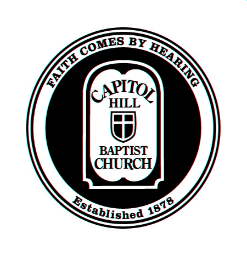 Clase 12: Confusión de GéneroI. Introducción«El punto crítico del transgénero» Mostrar compasión = Hablar la verdad en amorII. Una teología bíblica del géneroA. Dios creó al hombre y a la mujer a su imagen.Génesis 1:27-28, 31 «Y creó Dios al hombre a su imagen, a imagen de Dios lo creó; varón y hembra los creó. Y los bendijo Dios, y les dijo: Fructificad y multiplicaos; llenad la tierra, y sojuzgadla, y señoread en los peces del mar, en las aves de los cielos, y en todas las bestias que se mueven sobre la tierra…Y vio Dios todo lo que había hecho, y he aquí que era bueno en gran manera».Génesis 2:24-25 «Por tanto, dejará el hombre a su padre y a su madre, y se unirá a su mujer, y serán una sola carne. Y estaban ambos desnudos, Adán y su mujer, y no se avergonzaban».El sexo biológico es un regalo de Dios para cada persona. (Salmo 139:13-14)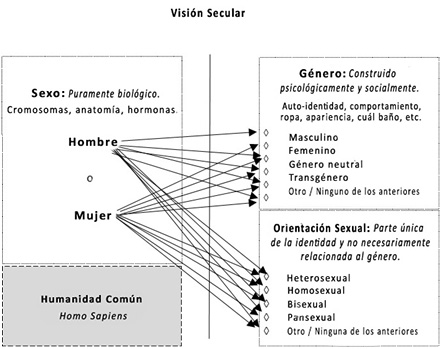 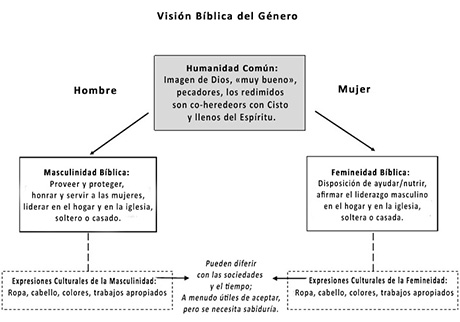 B. La caída nos ha corrompido en cuerpo y mente.Romanos 1:18, 21 «…los hombres que detienen con injusticia la verdad… se envanecieron en sus razonamientos, y su necio corazón fue entenebrecido».Jeremías 17:9 «Engañoso es el corazón más que todas las cosas, y perverso; ¿quién lo conocerá?».La realidad de la autopercepción caída.¿Nuestra esperanza? Tito 3:3-4 «Porque nosotros también éramos en otro tiempo insensatos, rebeldes, extraviados… Pero cuando se manifestó la bondad de Dios nuestro Salvador, y su amor para con los hombres…».C. La resurrección afirma la bondad del cuerpo. El Transgenerismo: La identidad psicológica triunfa sobre la anatomía física (mente sobre materia).El Cristianismo: Estamos unidos, cuerpo y alma. ¡El cuerpo es bueno!1 Corintios 15:42: «Se siembra en corrupción, resucitará en incorrupción». 
Seguiremos teniendo el género que Dios nos ha dado en la Nueva Jerusalén. 